
Team 1 begins the challenge with an underhand toss to Team 2.
Team 2 must then complete the tactical challenge.Change team roles after every 5 attempts.Junior Varsity (JV) = 5 in a Row					Varsity = 10 in a Row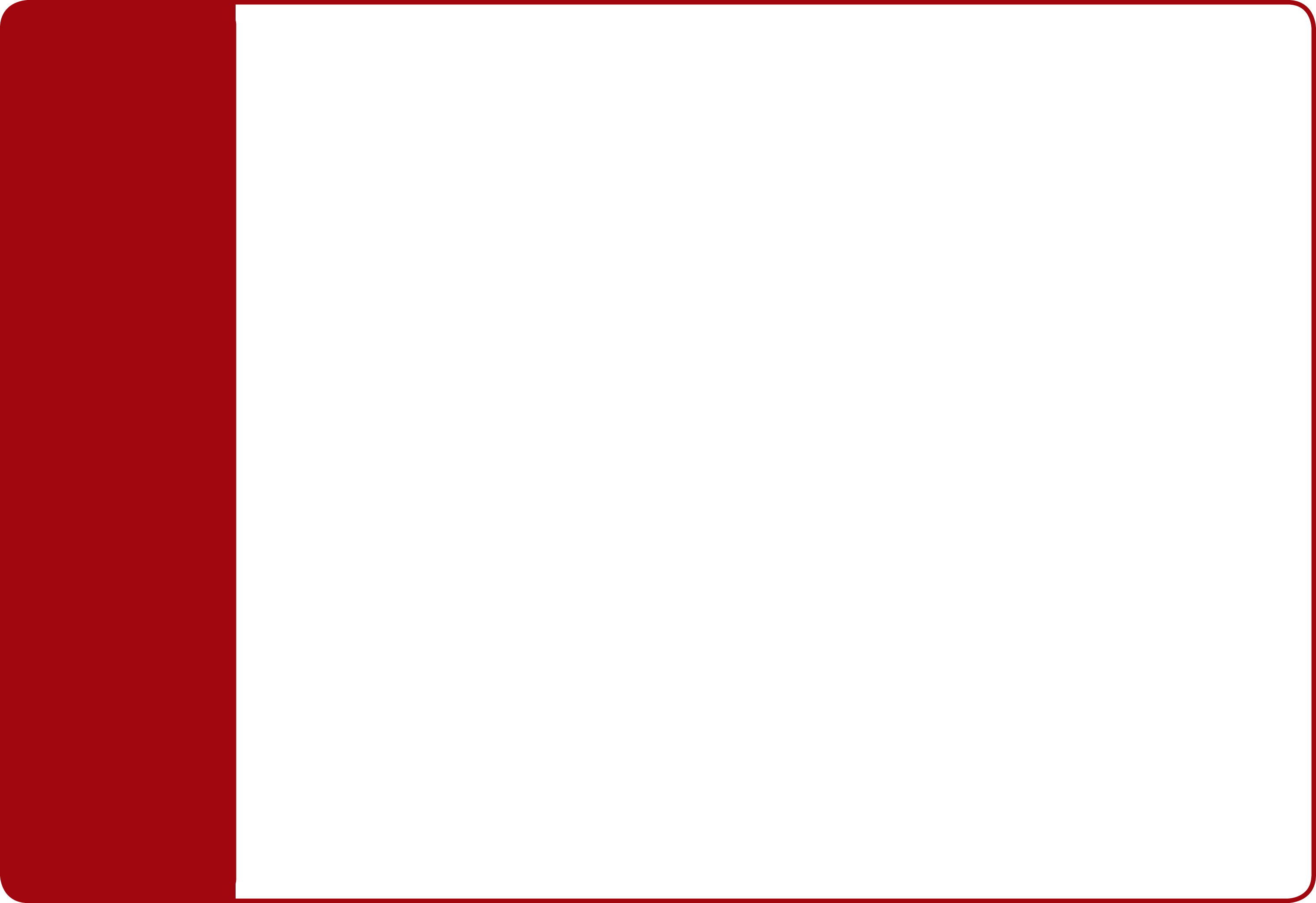 